MICROSENS zeigt auf der DMEA Netzwerktechnik für 
medizinische EinrichtungenHamm, 02. April 2019 – Die digitale Transformation  benötigt leistungsfähige, 
zuverlässige und sichere Datennetze in Krankenhäusern, Kliniken und Praxen. 
„Connecting Digital Health“ ist daher das Motto der vom 9. bis 11. April stattfindenden DMEA (ehemals conhIT) in Berlin. MICROSENS präsentiert in Halle 2.2, Stand A-107, wie medizintechnische Konzepte dieses Thema konsequent umsetzen. 
MICROSENS Medical Switches im medizinischen Bereich  

Stichworte aus dem Programm der DMEA 2019 sind u.a. IT-Security, digitale 
Versorgung und Pflege, Healthcare IT sowie Digital Patient Empowerment. Auf allen Ebenen finden IT-basierte Lösungen Eingang in die Medizin. Digitale Diagnose- und Behandlungssysteme erzeugen jeweils enorme Datenmengen, die zuverlässig 
übertragen, analysiert, bearbeitet und gespeichert werden müssen. Infrastrukturelle Grundlage dafür ist der MICROSENS Medical Switch: Mit dem Einsatz der Medial 
Switches erfüllen Klinik-Betreiber die Anforderungen gültiger Normen zur 
Signaltrennung im Bereich der Patientenumgebung. Auf diese Weise werden auch die jeweiligen nationalen Vorschriften über das Errichten, Betreiben, Anwenden von 
Medizinprodukten und ihre Kombination mit IT-Netzwerken eingehalten.Statt aufwendiger Neuverkabelungen können die bestehenden Twisted-Pair-Netze in Krankenhäusern, Kliniken und Praxen mit dem Medical Switch einfach und kostengünstig erweitert werden. Die Nachrüstung kann im laufenden Klinikbetrieb bei 
minimalen Beeinträchtigungen erfolgen und bietet Leistung und Sicherheit dort, wo sie gebraucht werden: an der Außengrenze des Netzwerks, am Endgeräteanschluss.Der Switch ist speziell für die Anforderungen im medizinischen Umfeld konzipiert und gewährleistet die Sicherheit für Patienten und medizinische Einrichtungen durch 
vier galvanisch getrennte 10/100/1000 Mbit/s-Anschlüsse mit integrierten 
Netzwerkisolatoren. Der Medical Switch erfüllt die Anforderungen an den 
Patientenschutz mit 2 MOPP und übertrifft die strengen Anforderungen nach EN 60601-1 / IEC 60601-1 (min. 4 kV) für medizinische elektrische Geräte. Die 
Oberfläche aus robustem Kunststoff erlaubt eine effektive Reinigung und 
Desinfektion und ist optional mit einer antibakteriellen Beschichtung erhältlich.Das Unternehmen aus Hamm (Westfalen) präsentiert sich in Halle 2.2 an Stand 
A-107.Weitere Informationen finden sich auf der Webseite unter https://www.microsens.com/de/branchenloesungen/health-care/Über MICROSENS:Informationen über Glasfaserverbindungen zu übertragen, bringt zahlreiche Vorteile. Das erkannte die MICROSENS GmbH & Co. KG schon sehr früh. Als einer der Pioniere entwickelt und produziert das 
Unternehmen seit 1993 leistungsfähige Kommunikations- und Übertragungssysteme in Deutschland. 
Individuell abgestimmt auf die Anforderungen unterschiedlicher Nutzungsbereiche und eingebettet in 
umfassende Konzepte für einzelne Branchen. Vor allem aber nah am Kunden. Technische 
Herausforderungen aus Kundenprojekten fließen direkt in die Produktentwicklung ein. So entstehen 
IP-basierte Automationslösungen für moderne Gebäude, kosteneffiziente Netzwerkkonzepte für den 
Büro- und Arbeitsplatzbereich, robuste und ausfallsichere Lösungen für industrielle Umgebungen, optische Transportsysteme für zukunftsorientierte Weitverkehrsnetze und die effiziente Kopplung von Standorten und Rechenzentren. Darüber hinaus erschließen die verbundenen Unternehmen der euromicron-Gruppe 
strategische Anwendungen und Technologien für Digitalisierte Gebäude, Industrie 4.0 sowie Kritische 
Infrastrukturen.Über euromicron AG:
Die euromicron AG (www.euromicron.de) vereint als mittelständischer Technologiekonzern 16 Unternehmen aus den Bereichen Digitalisierte Gebäude, Industrie 4.0, Kritische Infrastrukturen und Smart Services. Verwurzelt in Deutschland ist euromicron mit rund 1.800 Mitarbeitern an 40 Standorten international aktiv. Mit ihrer Expertise in Sensorik, Endgeräten, Infrastrukturen, Plattformen, Software und Services ist 
euromicron in der Lage, ihren Kunden ganzheitliche Lösungen aus einer Hand anzubieten. Damit unterstützt euromicron Mittelständler, Großunternehmen und Organisationen der öffentlichen Hand, Flexibilität und 
Effizienz zu steigern, Sicherheitsrisiken vorzubeugen sowie neue Geschäftsmodelle zu entwickeln. Als 
deutscher Spezialist für das Internet der Dinge (Internet of Things – kurz IoT) versetzt euromicron ihre 
Kunden in die Lage, Geschäfts- und Produktionsprozesse zu vernetzen und den Weg der Digitalisierung erfolgreich zu beschreiten. Social Media Profile und RSS-Feeds: www.euromicron.de/aktuelles/social-media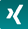 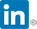 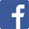 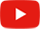 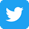 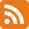 Pressekontakt:
MICROSENS GmbH & Co. KG             
Tel. +49 (0) 2381/9452-0Fax +49 (0) 2381/9452-100info@microsens.deJessica TheyssenMarketing Communications Manager 
Tel. +49 (0) 2381 9452-242marketing@microsens.de